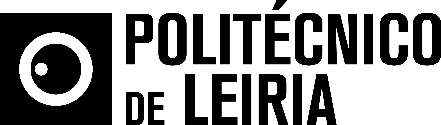 É a primeira vez que o galardão distingue fotografiaPrémio António Quadros atribuído a Pedro Letria docente da ESAD.CR/IPLeiriaPedro Letria, fotógrafo e docente da Escola Superior de Artes e Design de Caldas da Rainha do Politécnico de Leiria (ESAD.CR/IPLeiria), acaba de ser distinguido com o Prémio António Quadros. Pela primeira vez o Prémio, atribuído pela Fundação António Quadros, distingue um fotógrafo, tendo já premiado personalidades das áreas da filosofia, romance, poesia, literatura infanto-juvenil, imprensa e teatro.Para a atribuição do prémio, «o júri procurou distinguir uma personalidade cuja carreira e cuja obra se tenham pautado por valores de humanismo e liberdade, para além, naturalmente, de uma particular relevância no panorama fotográfico português», entendendo que «a vasta obra e a longa carreira de Pedro Letria, distinguidas pelo aprofundamento de valores humanistas e por uma dimensão particular de “pedagogia da imagem” justificam a atribuição do Prémio António Quadros 2017 Fotografia», explica a Fundação António Quadros, realçando que a escolha ocorreu «com total unanimidade».O júri do prémio é composto por Bruno Santos, docente na Escola Artística António Arroio e Atelier de Lisboa, Emília Tavares, conservadora e curadora no Museu Nacional de Arte Contemporânea-Museu do Chiado, e Filipe Figueiredo, investigador do Centro de Estudos de Teatro na Faculdade de Letras da Universidade de Lisboa, e Paulo Ribeiro, investigador do Museu do Teatro e da Dança.Pedro Letria tem 52 anos, e é autor de vários livros como “E.N. 118” (editora Ópera); “Terraformada, Verbos, Inventário e Mármore” (editora Assírio e Alvim); e “The Club” (editora Pierre von Kleist). Foi bolseiro Gulbenkian (por duas vezes) e recebeu uma bolsa de estudo do Programa Fulbright. É bachelor of Fine Arts in Studio pela School of the Art Institute de Chicago (EUA), e obteve o Master of Fine Arts na Rhode Island School of Design (EUA). Já expôs no Centro Cultural de Belém, Portugal; na Fundació Foto Colectanea, Barcelona (Espanha); no Parc de La Villette, Paris (França); na Galeria Olido em São Paulo (Brasil), e no Kunstlerhaus Bethanien, Berlim (Alemanha). Algum do seu trabalho integra coleções como o Centro Português de Fotografia e a Coleção de Fotografia Contemporânea do Novo Banco. Leciona na ESAD.CR/IPLeiria desde 2010.O Prémio António Quadros 2017 será entregue em novembro, em Rio Maior.Leiria, 31 de julho de 2017Para mais informações contactar:Midlandcom – Consultores em ComunicaçãoMaria Joana Reis * 939 234 512 * 244 859 130 * mjr@midlandcom.ptAna Marta Carvalho * 939 234 518 * 244 859 130 * amc@midlandcom.ptAna Frazão Rodrigues * 939 234 508 * 244 859 130 * afr@midlandcom.pt